Foundation 2 Fairy Tales Overview Nursery RhymesFoundation 2: Fairy Tales (The Three Little Pigs, Jack and the Beanstalk and Jim and the Beanstalk)The Three Little PigsLesson 1: 30minsLearning Intentions: Children learnAbout different vocal timbresSome new songsHow to play a steady beat when singingTo accompany a story with song About rhythm and rhymeIntroductory activity (10mins)Sing ‘Hello Barnaby’ (GEggE) and look in his backpack.He has a pig, a wolf and a house.What story does this remind the children of?What sort of voice would the pig have? What sort of voice would the wolf have?Play, ‘Have you brought your voice’ and ask the children to reply, ‘Yes I have, yes I have’ in a talking, whispering, playground, grumpy, excited, sleepy, robot, wolf and piggy voice. Finish the game by singing, ‘Have you brought your singing voice?’(ggeeggE)Main activity (15mins)Tell the children that they will use songs to help tell the story of the three little pigs today.Teach them the following words to the tune of ‘Baa Baa Black Sheep’ and ask them to listen to the following and to sing as many of the words as they canBuild a house out of strawMake a window, make a doorI’m in a rush; don’t take all dayI want some fun and I want to playBuild a house out of sticksDon’t take much time; build it quickI’m in a rush; don’t take all dayI want some fun and I want to playBuild a house out of bricksMuch more sturdy that straw or sticksMake it cosy; make it strongI know a wolf that wants it gone!Now we’re in our house so strongWe both know what we did wrongTry to make sometime each dayTo do some work as well as play!Ask the children to keep a steady pulse with each verseDuring the first verse they should shake their hands in the airDuring the second verse they should tap two fingers togetherDuring the third verse they should hold one hand out flat (palm upwards) and hit it with the otherListen to three sounds (a shaker, some claves and a drum) and ask the children to help choose one for each verseGive out the shakers first (either to all the children or to a group of children) and ask them to play while the others sing the first verse.After this verse, everyone should say the following in their squeaky piggy voices Quick, quick, I’ve got to be quick!Run to the house made of sticks!Children will play the claves during verse 2 and then all of them will say:Quick, quick, we’ve got to be quick!Run to the house made of bricks!At the end all the children will sing the last verse together. When they know the words really well, they can add a steady beat with their instruments.Plenary (5mins)Pack the instruments away ask the children if they can recognise the sound of the egg shaker, the wooden claves and the drum as you play them from a hidden place.Learning Outcomes: Children canExplore vocal timbreSing tunefully and confidentlyPlay a steady beatRecognise different instrumental timbresLesson 2: 30minsLearning Intentions: Children learnTo follow visual cuesAbout timbre and textureHow to talk about the sounds they hearIntroductory activity (10mins)Sing hello to Barnaby and look at all the toys in his backpack. They all begin with the sound ‘p’Remind the children of the songs from the lesson about the Three Little Pigs and ask the children to keep a steady beat as they sing themBuild a house out of strawMake a window, make a doorI’m in a rush; don’t take all dayI want some fun and I want to playBuild a house out of sticksDon’t take much time; build it quickI’m in a rush; don’t take all dayI want some fun and I want to playBuild a house out of bricksMuch more sturdy that straw or sticksMake it cosy; make it strongI know a wolf that wants it gone!Now we’re in our house so strongWe both know what we did wrongTry to make sometime each dayTo do some work as well as play!Main activity (15mins) Divide the class into three and show them pictures of the straw, sticks and bricks.Ask them to choose a sound to represent each and for the children to follow the cards as they are held up.Now ask them to follow the score attached.Assess: Can follow visual cuesFinally, ask the children how they might show the wolf splashing into the pot of boiling water and perform the entire storyPlenary (5mins) Ask the children whether they liked the instruments when they played along in their groups or togetherLearning Outcomes: Children canSing tunefullyPlay a steady beatFollow a graphic scorePerform a sequence of sounds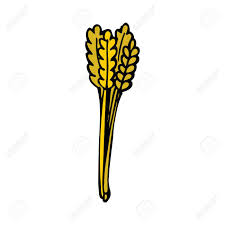 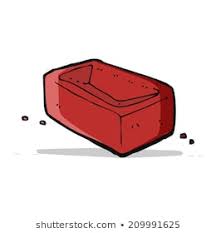 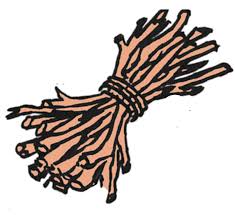 Jack and the Beanstalk (Pitch and structure)Lesson 3:30minsLearning intentions: Children learnA new songAbout pulseAbout structure and repetition in musicAbout pitchAbout ascending and descending soundsIntroductory activity (10mins)Sing ‘Hello’ to Barnaby and look at his toys/pictures (a giant, a hen, a coin and a plant. What story does this remind the children of?Play, ‘Have you brought your…voice?’ and end with Giant’s voice and Jack’s voiceMain activity (15mins) Listen to the ‘Giant’s song from ‘Jack and the Giant’ (Let’s go Zudieo) and ask the children to keep a steady beat. Sing it without the CD, a little slower, and this time give half the class drums whilst the other half sing. Swap over.Assess: Can maintain a steady beat Put the drums aside and listen to the music that accompanies the finger play. Each time the giant’s tune returns ask the children to tap their knees.When the children have performed the finger play, show the children a set of chime bars and how the sounds can get higher (ascend) and get lower (descend).Give the chime bars out one between two and ask the children to explore ascending and descending sounds, following the Jack climbing up and down the beanstalk.Assess: Can differentiate between ascending and descending soundsIf time, give out drums to half the class and chime bars to then other half.Play the drums along to the giants tune (sung), add the other parts of the story with finger play and add ascending/descending phrases on the chime bars.Swap if timePlenary (5mins)What tune kept on returning today? What did the chime bars sounds do?Learning Outcomes: Children canMaintain a steady beatExplore vocal soundsPlay ascending and descending sounds with control Jack and the Beanstalk (Pitch and timbre)Lesson 4:30minsLearning intentions: Children learnA new singing gameAbout ascending/descending soundsHow sounds can illustrate parts of or characters from a storyThat stories often have a structureTo follow signs and symbols Introductory activity (10mins)Sing ‘Hello’ and look at the vehicles in Barnaby’s back pack (Aeroplane/high, car/middle, submarine/low)Introduce the game, ‘Jack in the Box’ and ask the children to jump up when the sound ascends (CEG-) and curl up when the sound descends (GEC-)Assess: Can respond to ascending and descending sounds with movementMain activity (10mins)Give out chime bars to some of the children in the circle and ask them to make Jack climb up and down the beanstalk. Ask the other children to select sounds for the beanstalk (shakers), the clouds (tambourines and jingles) and knocking at the castle door (woodblocks). Give out drums to the remaining children and remind them that they are going to play a steady beat when the class sings the giant’s song.Plenary (10mins)Perform the whole story by following the story cards.Assess: Can follow signs and symbols when playingLearning Outcomes: Children canCan recognise H/M/L sounds Can follow signs and symbols in order to tell a story Can respond to H/M/L sounds with movementCan make choices/select soundsJim and the BeanstalkLesson 5: 30minsLearning intentions: Children learnAbout structure and repetitionAbout ascending and descending soundsHow to follow aural and visual cuesIntroductory activity (5mins) Sing ‘Hello and look at the pictures in the book ‘Jim and the Beanstalk’ of what the giant needs (glasses, false teeth and a wig). How many times does Jim have to climb up and down the beanstalk?Main activity (15mins)Ask the children to pretend to climb up and down a ladder whilst singing‘Climbing up, up, up, up, up, up’ (cdefgabc’) and ‘Climbing down, down, down, down, down, down (c’bagfedc)Assess: Can respond to ascending and descending soundsDivide the children into three groups.Group 1= Chime bars (one between two)Group 2 = metal instrumentsGroup 3= wooden instrumentsGroup 1 will play every time Jim climbs up the beanstalk and then swap for when he climbs down againGroup 2 will play the rhythm of the words ‘glasses, false teeth, wig and fried boy’ and chop down the beanstalkGroup 3 will be the gold coin that the giant gives Jim each time.Plenary (10mins)Perform the story in its summarised form and make sure the children notice the structure of the story with its repetitionAssess: Can follow signs and symbols when playingLearning Outcomes: Children canRespond to ascending and descending soundsPlay ascending and descending soundsFollow aural and visual cuesJim and the Beanstalk (alliteration)Lesson 6: 30minsLearning Intentions: Children learnAbout alliterationA new songHow to generate alliterative ideasAbout rhythmIntroductory activity (10mins)Sing ‘Hello’ to Barnaby and look at the food he has in his backpack. He has some jelly and juice, some chicken and chips and sausage and sweetcorn. Mix the foods up and ask the children to match up the foods which begin with the same sounds.Main activity (15mins)Ask the children what the giant had for breakfast (Beef and beer)Write these on the board and ask for more suggestions, including those foods that Barnaby had in his backpack e.g. Ham and honey/hot chocolate, liver and lemonade, cheese and cherryade, marmite and milk, nuggets and nachos, rice and red pepper, burgers and blackcurrant, coffee and cake.Teach the children the following song (Tune: I hear thunder)Sing it in a giant’s voiceWant some breakfast x 2In my tum x 2Is it fried boy on toast? X 2Yum,yum yum x 2The children will tap the pulse on their knees as they sing and then repeat the song whilst tapping or scraping wooden sounds.After the song has finished the children will shout out‘No, it’s burger and blackcurrant’The giant will shout out, ‘Pardon! Clap and say it’The children clap and say it and then the giant shouts out, ‘Pardon! Play and say it’.  The children play and say it and the giant shouts out, ‘Not so loud! Play and think it’The children play and think the words.This is repeated as often as time will allowAssess: Can play the rhythm of spoken phrases accurately(If the group is smaller, each child can have a turn in making up the food/drink)Plenary (5mins)Pack the instruments away and ask the children to remember why they paired together certain foods and drinks and to look out for more examples that the giant might likeLearning Outcomes: Children canIdentify alliterationGenerate alliterationPlay the rhythm of phrase accuratelyFoundation 2 Fairy Tales Music ProjectAssessment3 = emerging                2 = achieving                     1 = exceeding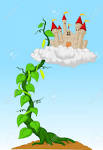 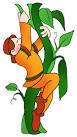 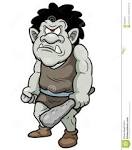 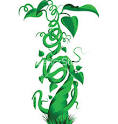 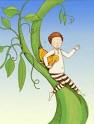 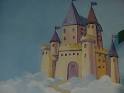 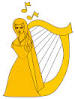 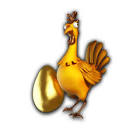 WeekLearning IntentionsChildren learn…ActivitiesLearning OutcomesChildren can…Assessment1About different vocal timbresSome new songsHow to play a steady beat when singingTo accompany a story with song About rhythm and rhymeThe Three Little PigsIntro: Sing hello to Barnaby and look at the house, the wolf and the pig that he has in his backpackWhat sort of voice would the pigs/wolf have?Play ‘Have you brought your… voice?’Main: Remind the story of the Three Little Pigs and use the songs and activities from the ‘Three Little Pigs’ lesson attachedPlenary: Hide the sounds used for the straw, sticks and bricks and ask the children to recognise each one individually and then combinedExplore vocal timbreSing tunefully and confidentlyPlay a steady beatRecognise different instrumental timbresCan keep a steady beat2To follow visual cuesAbout timbre and textureHow to talk about the sounds they hearThe Three Little PigsIntro: Sing hello to Barnaby and look at all the toys in his backpack. They all begin with the sound ‘p’Remind the children of the songs from the lesson about the Three Little PigsMain: Divide the class into three and show them pictures of the straw, sticks and bricks.Ask them to choose a sound to represent each and for the children to follow the cards as they are held up.Now ask them to follow the score attached.Finally, ask the children how they might show the wolf splashing into the pot of boiling water and perform the entire storyPlenary: Ask the children whether they liked the instruments when they played along in their groups or togetherSing tunefullyPlay a steady beatFollow a graphic scorePerform a sequence of soundsCan follow visual cues3A new songAbout pulseAbout structure and repetition in musicAbout pitchAbout ascending and descending soundsJack and the Beanstalk: Pitch and structureIntro: Sing ‘Hello’ to Barnaby and look at his toys/pictures (a giant, a hen, a coin and a plant. What story does this remind the children of?Play, ‘Have you brought your…voice?’ and end with Giant’s voice and Jack’s voiceMain: Listen to the ‘Giant’s song from ‘Jack and the Giant’ (Let’s go Zudieo) and ask the children to keep a steady beat. Sing it without the CD, a little slower, and this time give half the class drums whilst the other half sing. Swap over.Put the drums aside and listen to the music that accompanies the finger play. Each time the giant’s tune returns ask the children to tap their knees.When the children have performed the finger play, show the children a set of chime bars and how the sounds can get higher (ascend) and get lower (descend).Give the chime bars out one between two and ask the children to explore ascending and descending sounds, following the Jack climbing up and down the beanstalk.If time, give out drums to half the class and chime bars to then other half.Play the drums along to the giants tune (sung), add the other parts of the story with finger play and add ascending/descending phrases on the chime bars.Swap if timePlenary: What tune kept on returning today? What did the chime bars sounds do?Maintain a steady beatExplore vocal soundsPlay ascending and descending sounds with controlCan differentiate between ascending and descending soundsCan maintain a steady beat 4A new singing gameAbout ascending/descending soundsHow sounds can illustrate parts of or characters from a storyThat stories often have a structureTo follow signs and symbolsJack and the Beanstalk: Pitch and timbreIntro: Sing ‘Hello’ and look at the vehicles in Barnaby’s back pack (Aeroplane/high, car/middle, submarine/low)Introduce the game, ‘Jack in the Box’ and ask the children to jump up when the sound ascends (CEG-) and curl up when the sound descends (GEC-)Main: Give out chime bars to some of the children in the circle and ask them to make Jack climb up and down the beanstalk. Ask the other children to select sounds for the beanstalk (shakers), the clouds (tambourines and jingles) and knocking at the castle door (woodblocks). Give out drums to the remaining children and remind them that they are going to play a steady beat when the class sings the giant’s song.Plenary: Perform the whole story by following the story cards.Recognise H/M/L soundsRespond to H/M/L sounds with movementMake choices/select soundsFollow signs and symbols in order to tell a storyCan respond to ascending and descending sounds with movementCan follow signs and symbols when playing5About structure and repetitionAbout ascending and descending soundsHow to follow aural and visual cuesJim and the BeanstalkIntro: Sing ‘Hello and look at the pictures in the book ‘Jim and the Beanstalk’ of what the giant needs (glasses, false teeth and a wig). How many times does Jim have to climb up and down the beanstalk?Main: Ask the children to pretend to climb up and down a ladder whilst singing‘Climbing up, up, up, up, up, up’ (cdefgabc’) and ‘Climbing down, down, down, down, down, down (c’bagfedc)Divide the children into three groups.Group 1= Chime bars (one between two)Group 2 = metal instrumentsGroup 3= wooden instrumentsGroup 1 will play every time Jim climbs up the beanstalk and then sway for when he climbs down againGroup 2 will play the rhythm of the words ‘glasses, false teeth, wig and fried boy’ and chop down the beanstalkGroup 3 will be the gold coin that the giant gives Jim each time.Plenary: Perform the story in its summarised form and make sure the children notice the structure of the story with its repetitionRespond to ascending and descending soundsPlay ascending and descending soundsFollow aural and visual cuesCan respond to ascending and descending soundsCan follow signs and symbols when playing6About alliteration New songHow to generate alliterative ideasAbout rhythmJim and the Beanstalk (alliteration)Intro: Sing ‘Hello’ to Barnaby and look at the food he has in his backpack. He has some jelly and juice, some chicken and chips and sausage and sweetcorn. Mix the foods up and ask the children to match up the foods which begin with the same sounds.Main: Ask the children what the giant had for breakfast (Beef and beer)Write these on the board and ask for more suggestions, including those foods that Barnaby had in his backpack e.g. Ham and honey/hot chocolate, liver and lemonade, cheese and cherryade,  marmite and milk, nuggets and nachos, rice and red pepper, burgers and blackcurrant, coffee and cake.Teach the children the following song (Tune: I hear thunder)Sing it in a giant’s voiceWant some breakfast x 2In my tum x 2Is it fried boy on toast? X 2Yum,yum yum x 2The children will tap the pulse on their knees as they sing and then repeat the song whilst tapping or scraping wooden sounds.After the song has finishedthe children will shout out‘No, it’s burger andblackcurrant’The giant will shout out, ‘Pardon! Clap and say it’The children clap and say it and then the giant shouts out, ‘Pardon! Play and say it’.  The children play and say it and the giant shouts out, ‘Not so loud! Play and think it’The children play and think the words.This is repeated as often as time will allow(If the group is smaller, each child can have a turn in making up the food/drink)Plenary: Pack the instruments away and ask the children to remember why they paired together certain foods and drinks and to look out for more examples that the giant might likeIdentify alliterationGenerate alliterationPlay the rhythm of phrase accuratelyCan play the rhythm of spoken phrases accuratelyName of childCan match the pitch of sung phrases(Hello)Can follow visual cues(3 Little Pigs score/3 Tapping Teddies paw cards/ Jack and the Beanstalk cards)Can create simple rhythmic phrases(What’s in the basket?)Can follow changes in tempo (Goldilocks ‘Let’s go for a walk’ song)Can maintain a steady beat(3 Tapping teddies/ Teddy bear rap)Can recognise sounds that ascend and descend (jack and the beanstalk)Can play rhythmic patterns accurately (Jim and the Beanstalk)